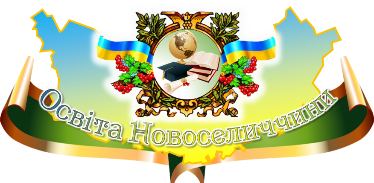 Відділ освіти Новоселицької райдержадміністраціїРайонний методичний кабінетПедагогічне резюме________________	___________________________     (посада)			               (заклад освіти)____________________________________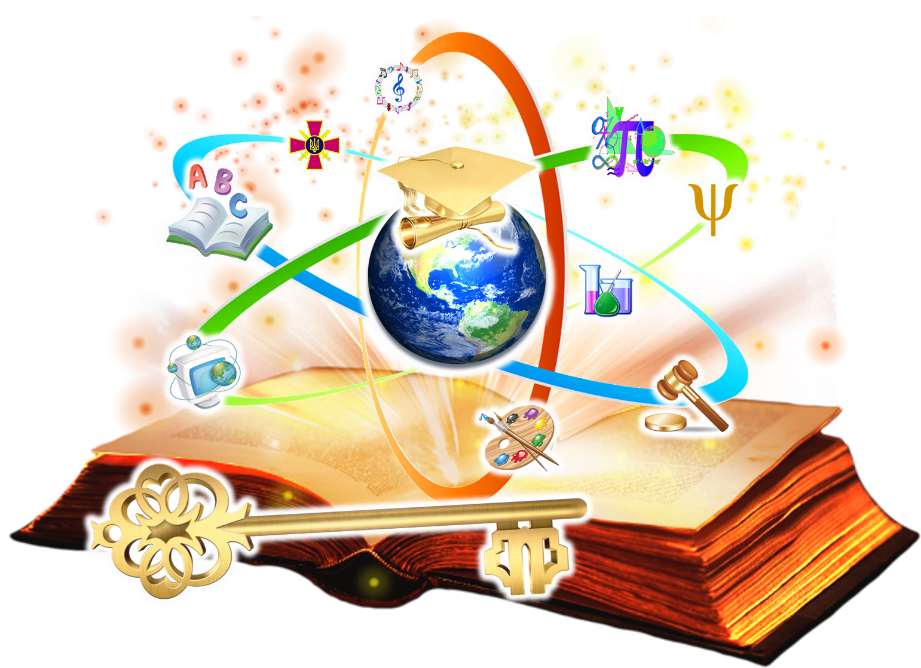 (П.І.П.повністю)		І. Відомості про педагога	____________________________________(П.І.П.повністю)Посада _____________________________________Освіта______________________________________(вища, базова вища, неповна вища, загальна середня)Фах________________________________________(як зазначено в дипломі)Заклад вищої освіти ______________________________________________________________________________________(зазначити назву закладу та рік закінчення)Кваліфікаційна категорія*______________________________________Педагогічне звання*___________________________________________Інші державні нагороди*_______________________________________Курси підвищення кваліфікації _____________________________________________________________________________________________(зазначити рік та відомості про свідоцтво)Рік останньої атестації ________________________________________Рік останньої сертифікації______________________________________Методична тема ______________________________________________________________________________________________________________________________________________________________________________________________________________________________________________________________________________________________*графи заповнюються станом на момент заведення досьє		ІІ. Відомості про підвищеннякваліфікаційного рівняІІ. Відомості про підвищеннякваліфікаційного рівняІІ. Відомості про підвищеннякваліфікаційного рівняІІІ. Відомості про результативністьпедагогічної діяльності (досягнення учнів)ІІІ. Відомості про результативністьпедагогічної діяльності (досягнення учнів)ІІІ. Відомості про результативністьпедагогічної діяльності (досягнення учнів)ІV. Відомості про результативністьметодичної  діяльності (досягнення вчителя)ІV. Відомості про результативністьметодичної  діяльності (досягнення вчителя)ІV. Відомості про результативністьметодичної  діяльності (досягнення вчителя)V. Відомості про роботу над методичноютемою та самоосвітню діяльність педагогаV. Результати атестації__________________________________________________________________________________________________________________________________________________________________________________________________________________________________________________________________________________________________________________________________________________________________________________________________________________________________________________________________________________________________________________________________________________________________________________________________________________________________________________________________________________________________________________________________________________________________________________________________________________________________________________________________________________________________________________________________________________________________________________________________________________________________________________________________________________________________________________________________________________________________________________________________________________Навчальний рікПедагогічний стажПредмети викладання______/____________/____________/____________/____________/______Відомості про західВідомості про західВідомості про західВідомості про західВідомості про захід№ з/пВідомості про документ, що засвідчує проведення заходуДата та місце проведенняОрганізатор(установа, працівник)Тематика(зміст проведення)Відомості про набуті знання, уміння й навички(за модулями, у годинах)Відомості про набуті знання, уміння й навички(за модулями, у годинах)Відомості про набуті знання, уміння й навички(за модулями, у годинах)Відомості про набуті знання, уміння й навички(за модулями, у годинах)Відомості про набуті знання, уміння й навички(за модулями, у годинах)Теоретичний модуль(методика викладання, освітні технології, форми, методи)Психолого-педагогічний модуль(загальна педагогіка, вікова психологія)Інклюзивний модуль(методика роботи з дітьми з ООП)Практичний модуль(застосування умінь і навичок, демонстрація власного педагогічного досвіду)Підпис особи-організатора заходуВідомості про західВідомості про західВідомості про західВідомості про західВідомості про захід№ з/пВідомості про документ, що засвідчує проведення заходуДата та місце проведенняОрганізатор(установа, працівник)Тематика(зміст проведення)Відомості про набуті знання, уміння й навички(за модулями, у годинах)Відомості про набуті знання, уміння й навички(за модулями, у годинах)Відомості про набуті знання, уміння й навички(за модулями, у годинах)Відомості про набуті знання, уміння й навички(за модулями, у годинах)Відомості про набуті знання, уміння й навички(за модулями, у годинах)Теоретичний модуль(методика викладання, освітні технології, форми, методи)Психолого-педагогічний модуль(загальна педагогіка, вікова психологія)Інклюзивний модуль(методика роботи з дітьми з ООП)Практичний модуль(застосування умінь і навичок, демонстрація власного педагогічного досвіду)Підпис особи-організатора заходуВідомості про західВідомості про західВідомості про західВідомості про західВідомості про захід№ з/пВідомості про документ, що засвідчує проведення заходуДата та місце проведенняОрганізатор(установа, працівник)Тематика(зміст проведення)Відомості про набуті знання, уміння й навички(за модулями, у годинах)Відомості про набуті знання, уміння й навички(за модулями, у годинах)Відомості про набуті знання, уміння й навички(за модулями, у годинах)Відомості про набуті знання, уміння й навички(за модулями, у годинах)Відомості про набуті знання, уміння й навички(за модулями, у годинах)Теоретичний модуль(методика викладання, освітні технології, форми, методи)Психолого-педагогічний модуль(загальна педагогіка, вікова психологія)Інклюзивний модуль(методика роботи з дітьми з ООП)Практичний модуль(застосування умінь і навичок, демонстрація власного педагогічного досвіду)Підпис особи-організатора заходу№ з/пРікВідомості про документКонкурс(змагання, олімпіада, ЗНО (із зазначенням рівня))П.І.П. учня, класМісце(результат)№ з/пРікВідомості про документКонкурс(змагання, олімпіада, ЗНО (із зазначенням рівня))П.І.П. учня, класМісце(результат)№ з/пРікВідомості про документКонкурс(змагання, олімпіада, ЗНО (із зазначенням рівня))П.І.П. учня, класМісце(результат)№ з/пРікКонкурс (змагання, фестиваль), впровадження інновацій,(із зазначеннямекспериментальних проектів, публікації в ЗМІрівня)Місце(результат)№ з/пРікКонкурс (змагання, фестиваль), впровадження інновацій,(із зазначеннямекспериментальних проектів, публікації в ЗМІрівня)Місце(результат)№ з/пРікКонкурс (змагання, фестиваль), впровадження інновацій,(із зазначеннямекспериментальних проектів, публікації в ЗМІрівня)Місце(результат)№ з/пТермінОпис (перелік) опрацьованої навчально-методичної направленого на реалізацію літератури, інтернет-ресурсів, вивчення передового педагогічного досвіду,методичної теми